 City of Thompson Falls City Council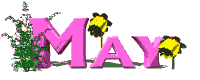 Special City Council Meeting at the City Hall, 108 Fulton Street, Thompson Falls, MT Wednesday, May 17, 2023 @ 5:15 P.M.AGENDAOPEN MEETINGACTION ITEMS 1. Wayfinding Project Engineer, Water and Environmental Technologies Company (WET)*	    Kayla MosherADJOURNCity of Thompson Falls City CouncilSpecial City Council Meeting at the City Hall, 108 Fulton Street, Thompson Falls, MT Wednesday, May 17, 2023 @ 5:20 P.M.AGENDAOPEN MEETINGACTION ITEMS 1. Approval for Mill Street Closure, Open container in that area, dunk tank and vendors for High Lead Saloon Event* - June 23, 2023. 12:00 pm to 7:00 pm.					    Cody MosherADJOURN